KNIT - When you knit on one side, you create a purl on the other side.     PhillyKnits.org  
Ditty: In front door, cross out back, between down & up again, then off jumps Jack!
Go to http://www.phillyknits.org/Learn2Knit.htm for more print & video instructions!read from left to right >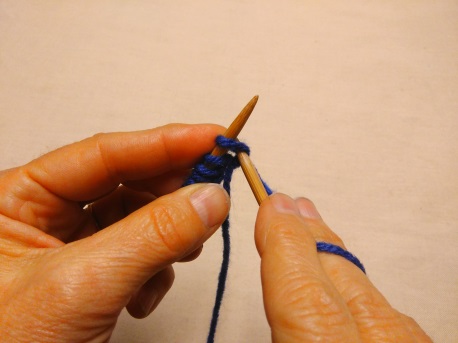 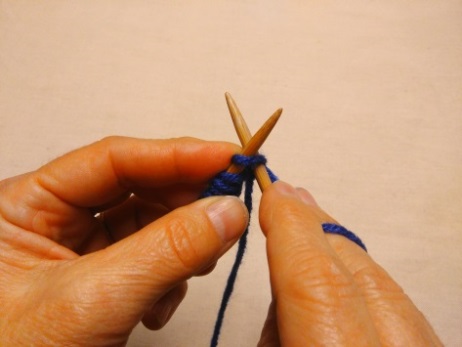 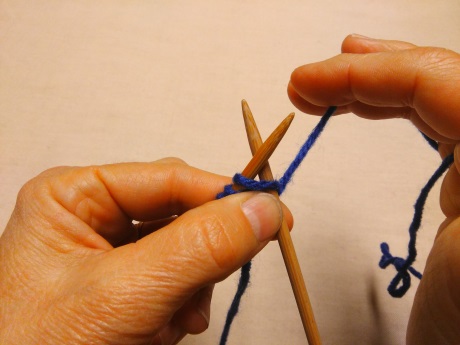 With ball yarn in the back, 
insert right needle under first loop… >…moving needle in the front of loop, 
then across the back. >Hold both needles under the yarn loop with first finger & thumb.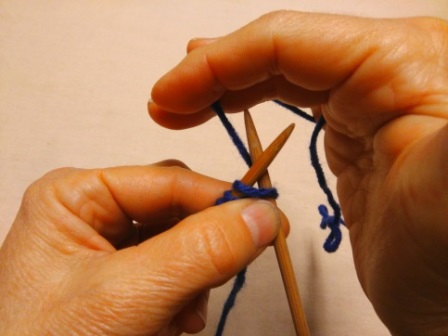 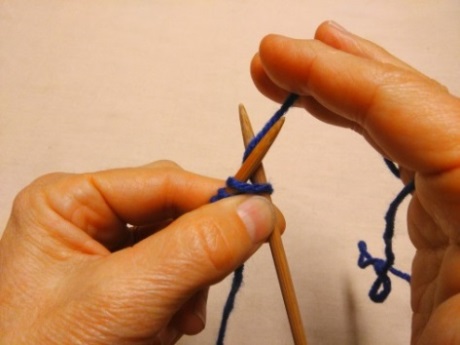 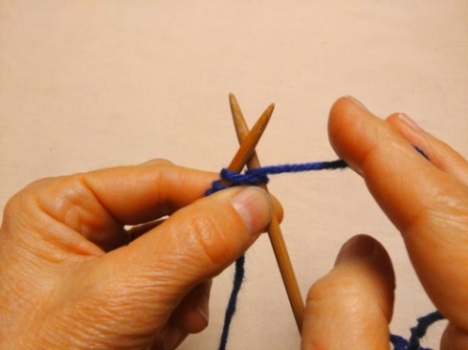 Wrap yarn in back and around… >…then between both needles. >To maintain needed tension in yarn… 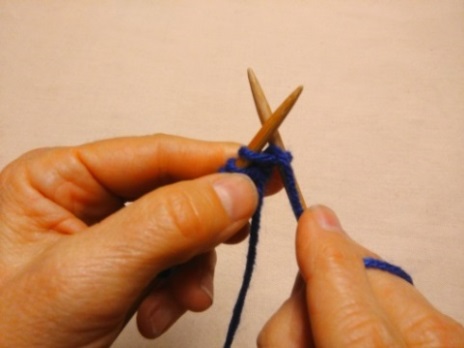 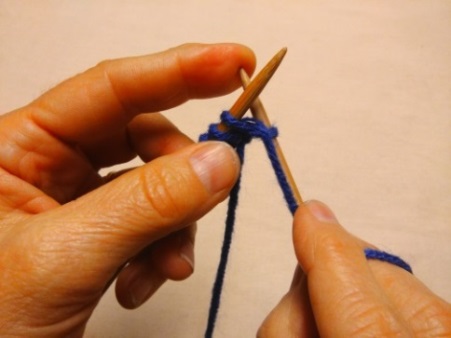 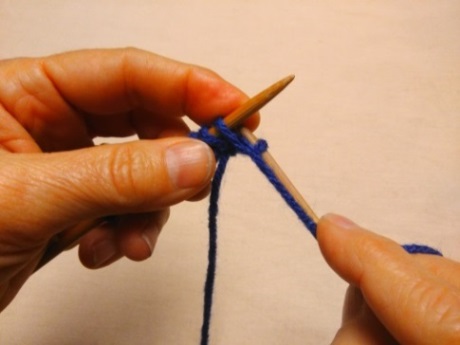 …hold yarn down with first finger. >Push needle down… >… & tilt it under the other needle,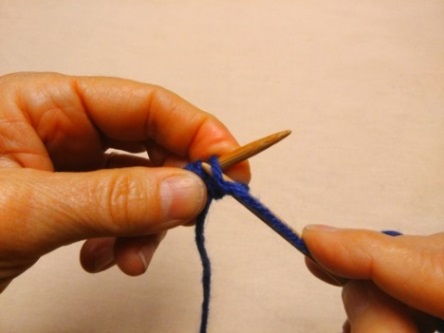 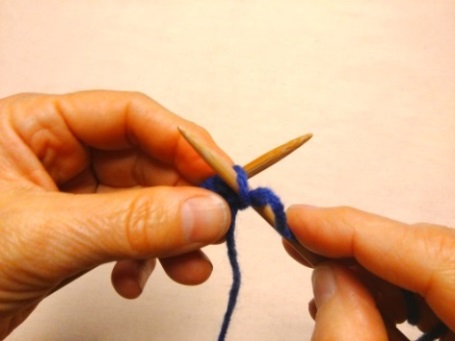 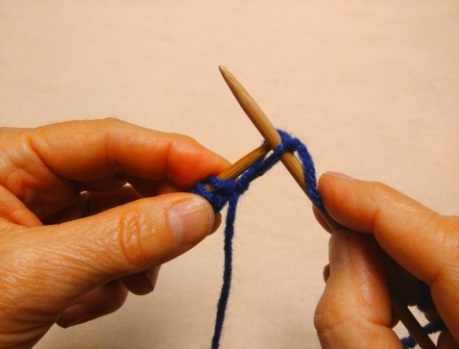 …then push it up again on other side. >Start to push the loop… >…off of the needle,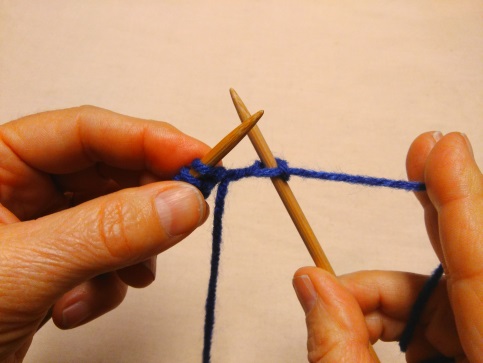 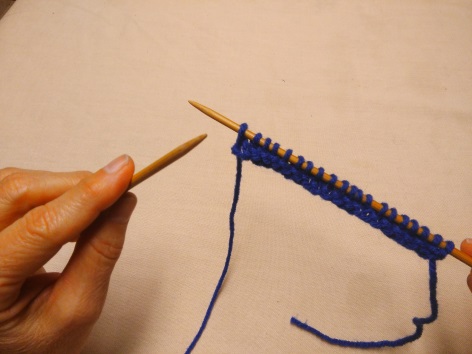 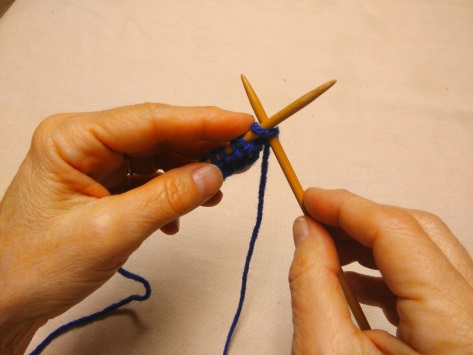 then firm up the knit, but not too tight!Repeat process until row is finished...…then switch hands and start a new row!